              Консультация для родителей:          «Мы играем - речь развиваем!»Речь играет особую и исключительную роль в жизни человека. Она является главным средством общения людей, словесным выражением наших мыслей. Дети 5-6 лет – почти асы в произношении звуков. Родители должны быть и внимательны, и спокойны к незначительным недостаткам речи ребенка. Приближается школа, поэтому для детей старшего дошкольного возраста развитие речи - это работа над правильными звуками. С этой проблемой поможет справиться логопед. Но родители не должны сидеть, «сложа руки». Ведь существуют различные игры, упражнения на развитие правильной, четкой речи, которые можно использовать в игровой форме и дома: задания (игры) на закрепление и дифференциацию определенных пар звуков и на совершенствование фонематического восприятия; чистоговорки, скороговорки; отгадывание загадок; стихи, потешки, считалки и т.д. Предлагаю вашему вниманию игры на развитие речи дошкольников 5-6 лет:1. «Хлопни, как услышишь звук»Назовите любой звук. Попросите ребенка хлопнуть в ладоши и повторить этот звук, когда он его услышит снова. Произносите разные звуки, среди них и тот, который вы называли ранее. 2. «Встречу слово на дороге – разобью его на слоги»Взрослый бросает мяч ребенку, называя односложные, двусложные и трехсложные слова. А ребенок определяет количество слогов (можно произносить слово, одновременно отбивая слоги мячом).3. «Назови первый звук в слове»Взрослый называет простые по звуковому составу слова, выделяя голосом и интонацией первый звук. Ребенок должен назвать начальный звук в слове.4. «Рифмовки»Ребёнок хорошо воспринимает стихи и знаком с понятием рифма. Превратите его в настоящего поэта и пробуйте подбирать похожие по звучанию слова-рифмовки. Например: веет – греет, ложка – кошка, кукушка – подушка. Эта игра доставляет большую радость и детям и взрослым. 5. «Чей домик?»Кто живет в дупле? — белкаКто живет в гнезде? — ласточки, кукушки и др. Кто живет в будке? — собакаКто живет в норе? — лисаКто живет в берлоге? — медведьМожно использовать мяч или красочные картинки с изображением животных. 6. «Скажи ласково»стол — столик, ключ — ключикшапка — шапочка, белка — белочкакнига — книжечка, ложка — ложечкакукла — куколка, свекла — свеколка и т. д. 7. «Что из чего»Игра на закрепление в речи ребёнка относительных прилагательных и способов их образования. Мама, бросая мяч ребёнку, говорит: “Сапоги из кожи”, а ребёнок, возвращая мяч, отвечает: “Кожаные”.Рукавички из меха – меховые. Таз из меди – медный. Ваза из хрусталя – хрустальная. Рукавички из шерсти – шерстяные. Дом из кирпича – кирпичный. Сок из свёклы – свекольный. Темы для игры можно подбирать разнообразные, фантазируйте. 8 «Договори слово в предложении»Взрослый начинает произносить предложение и предлагает ребенку закончить его с помощью показанной картинки. Затем ребенок должен повторить предложение полностью.Желаю всем удачи и успехов! Занимайтесь с ребенком весело и интересно.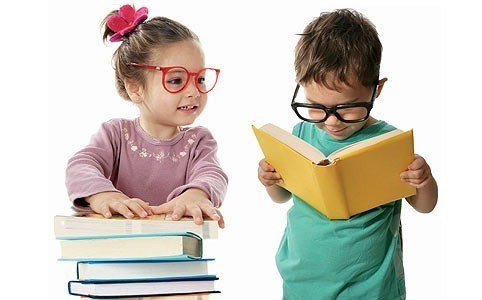 